BG WA30Комбоусилитель для акустической гитарыBG WA30 Усилитель для акустической гитары Благодарим Вас за приобретение BG WA30 гитарного усилителя!Чтобы в полной мере получить все возможности данного усилителя, просим вас ознакомится с руководством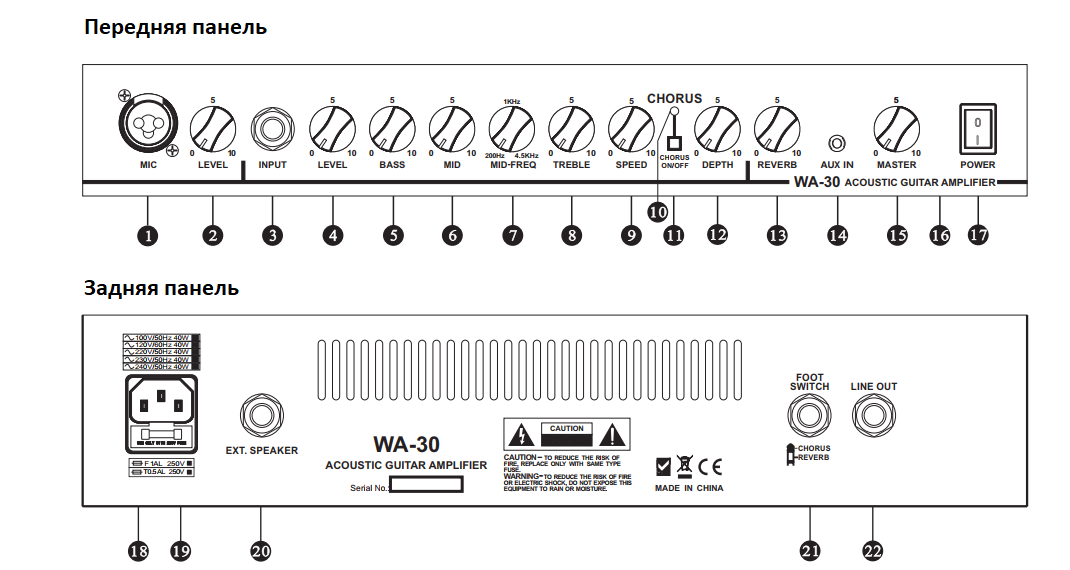 1. MIC подключайте микрофон в данное гнездо2. LEVEL регулятор громкости3. INPUT гнездо для подключения гитары4. LEVEL регулятор громкости (овердрайв)5. BASS регулирует диапазон низких частот 6. MIDDLE регулирует диапазон средних частот7. MID FREQ контроль среднего диапазона (200 Гц – 5 кГц).Поворачивайте регулятор по часовой стрелке для увеличения частот и наоборот для уменьшения.8. TREBLE регулирует диапазон высоких частот9. SPEED используется для контроля темпом числа вибраций в секунду.10. LED индикатор хоруса отображается, когда вкл.11. CHANNEL SELECT выбирает между Clean и Overdrive12. DEPTH регулирует длину эффекта13. LEVEL регулятор громкости Reverb14. AUX IN гнездо для подключения CD аудио устройств.15. MASTER главный регулятор громкости16. LED индикатор питания17. POWER переключатель основного питания ВКЛ/ВЫКЛ18. FUSE предохранитель 19. AC INPUT подключите шнур питания в соответствии с нормами напряжения.20. EXTERNAL SPEAKER Гнездо для подключения внешнего динамика с сопротивлением минимум 8 ОМ.21. FOOT SWITCH – гнездо подключения педалей эффектов 22. LINE OUT гнездо для подключения доп. внешнего усилителя.ВАЖНАЯ ИНФОРМАЦИЯВо избежание травм от электричества, избегайте попадания влаги на компоненты усилителя.Перед включением, подключайте ваш инструмент кабелем в усилитель и только после нажимайте ВКЛ.Не оставляйте инструмент без присмотра на большой громкости.Выходная мощность 30 ВтДинамик: 10”Функции: (микрофонный) вход, уровень, (гитарный) вход, уровень, низкие частоты, средние, средние частоты, высокие частоты,Переключатель хоруса, реверберация, вход CD, мастер, выход на внешний динамик, ножной переключатель реверберации/хоруса, линейный выходВЕС: 19,5 кгРазмеры: 60*29*49см